Описаниеграниц публичного сервитутаПлощадь испрашиваемой части земельных участков 1 174 кв. мПлощадь испрашиваемой части земельных участков 1 174 кв. мПлощадь испрашиваемой части земельных участков 1 174 кв. мОбозначение характерных точек границХY1231635123,0092903,672635114,1592898,393635111,1492901,774635106,6692897,775635112,9792890,706635121,6192895,857635134,8392879,208635133,6692878,279635139,2692871,2210635140,4392872,1511635153,3092855,9612635154,0692850,5313635153,0792850,4014635154,1792842,4715635155,1592842,6116635155,5992839,3917635145,6192814,8318635144,2292815,4019635140,8392807,0620635142,2292806,5021635132,0192781,3822635126,8492765,1323635151,4892757,2924635153,3092763,0025635134,3892769,0326635137,6692779,3327635148,9192807,0228635150,0492809,8029635161,7592838,6212330635159,0192858,411635123,0092903,67Кадастровый квартал: 24:50:0100109Кадастровый квартал: 24:50:0100109Кадастровый квартал: 24:50:0100109Система координат: МСК 167 (зона 4)Система координат: МСК 167 (зона 4)Система координат: МСК 167 (зона 4)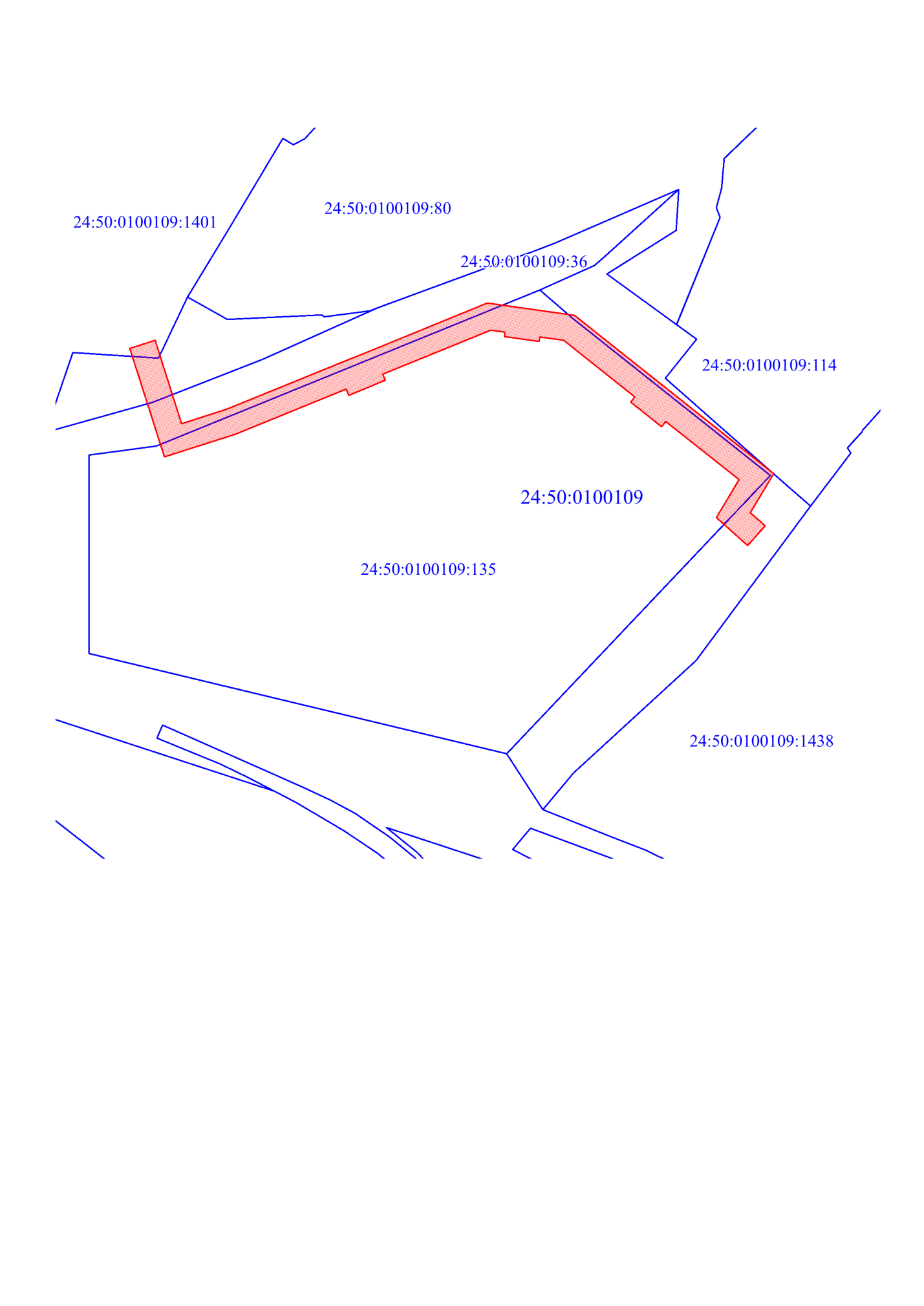 Масштаб 1:1000Масштаб 1:1000Масштаб 1:1000Условные обозначения: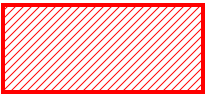 – испрашиваемая часть земельного участка.Условные обозначения:– испрашиваемая часть земельного участка.Условные обозначения:– испрашиваемая часть земельного участка.